2.10.HRVATSKI JEZIK-AK,KH,MDPROČITAJ KRATKU PRIČU. POKUŠAJ PRIČU SAM ISPRIČATI SVOJIM UKUĆANIMA.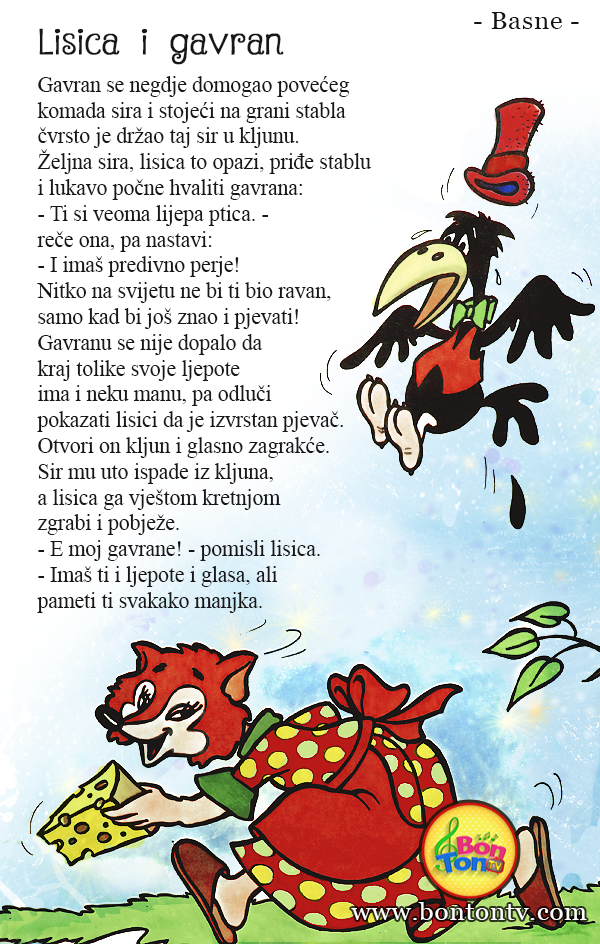 